                   INOVATÍVNE VZDELÁVACIE NÁSTROJE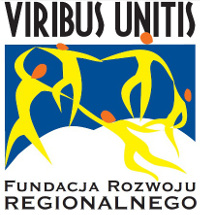 Téma: „Podnikateľský plán – základy marketingu”Didaktické materiály pripravili:dr Tomasz Zacłonadr Monika MakowieckaCvičenie č. 1Čo rozhoduje o tom, že môžeme povedať: „uvádzame na trh nový produkt”?, Musí to byť novinka typu: prvé cédečko, prvá mikrovlnka atď.. ………………………………………………………………………………………………………………………………………………………………………………………………………………………………………………………………………………………………………………………………………………………………………………………………………………………………………………………………………………………………………………………………………………………………………………Cvičenie č. 2Aké sú dôvody pre navrhovanie a uvádzanie na trh nových produktov?………………………………………………………………………………………………………………………………………………………………………………………………………………………………………………………………………………………………………………………………………………………………………………………………………………………………………………………………………………………………………………………………………………………………………………Cvičenie č. 3Skúste vymenovať niekoľko vlastností, ktoré charakterizujú pracovníkov v službách, a ktoré môžu mať vplyv na kvalitu služieb. Zároveň tieto vlastnosti považujú zákazníci za dôležité.………………………………………………………………………………………………………………………………………………………………………………………………………………………………………………………………………………………………………………………………………………………………………………………………………………………………………………………………………………………………………………………………………………………………………………………………………………………………………………………………………………………………………………………………………………………………………………………………………………………………………………………………………………………………………………………………………………………………………………………………………………………………………………………………………………………………………………………………………………………………Cvičenie č. 4Navrhnite (môžete so spolužiakom alebo spolužiačkou) ľubovoľný, ale nový, produkt alebo službu a pripravte jeho plán zavedenia na trhu podľa nasledujúcich pokynov:Vymyslite nový produkt (úplne nový alebo modifikáciu už existujúceho). Na to, aby ste nový produkt vymysleli, zorganizujte „búrku mozgov”. Nápad na novým produkt by mal vzniknúť pozorovaním lokálneho i zahraničného trhu (využite internet).………………………………………………………………………………………………………………………………………………………………………………………………………………………………………………………………………………………………………………………………………………………………………………………………………………………………………………………………………………………………………………………………………………………………………………………………………………………………………………………………………………………………………………………………………………………………………………………………………………………………………………………………………………………………………………………………………………………………………………………………………………………………………………Definujte druh prvotných a druhotných informácií nevyhnutných na navrhnutie nového produktu a zdrojov týchto informácií. Sú to predovšetkým informácie o podobných, konkurenčných produktoch, ktoré sa už na trhu nachádzajú a informácie, ktoré by umožnili odhadnúť potenciálny dopyt po nových produktoch a ich cene.………………………………………………………………………………………………………………………………………………………………………………………………………………………………………………………………………………………………………………………………………………………………………………………………………………………………………………………………………………………………………………………………………………………………………………………………………………………………………………………………………………………………………………………………………………………………………………………………………………………………………………………………………………………………………………………………………………………………………………………………………………………………………………………………………………………………………………………………………………………………………………………………………………………………………………………………………………………………………………………………………………………………………………………………Definujte práce súvisiace s navrhovaním a prípravou nového produktu: príprava prototypu, skúšobnej verzie a veľkovýroba. ………………………………………………………………………………………………………………………………………………………………………………………………………………………………………………………………………………………………………………………………………………………………………………………………………………………………………………………………………………………………………………………………………………………………………………………………………………………………………………………………………………………………………………………………………………………………………………………………………………………………………………………………………………………………………………………………………………………………………………………………………………………………………………………………………………………………………………………………………………………………………………………………………………………………………………………………………………………………………………………………………………………………………………………………………………………………………………………………………………………………………………………………………………………………………………………………………………………………………………………………………………………………………………………………………………………………………………………………………………………………………………………………………………………………………………………………………………………………………………………………………………………………………………………………………………………………………………………………………………………………………………………………………………………………………………………………………………………………………………………………………………………………………………………………………………………………………………………………………………………………………………………………………………………………………………………………………………………………………………………………………………………………………………………………………………………………………………………………………………………………………………………………………………………………………………………………………………………………………………………………………………………………………………………………………………………………………………………………………………………………………………………………………………………………………………………………Navrhnite prieskum názorov potencionálnych kupujúcich, ktorý sa bude týkať nového produktu (anketa, ktorá sa bude skladať z 10 otázok).………………………………………………………………………………………………………..……………………………………..……………………………………..……………………………………..………………………………………………………………………………………………………..……………………………………..……………………………………..……………………………………..………………………………………………………………………………………………………..……………………………………..……………………………………..……………………………………..………………………………………………………………………………………………………..……………………………………..……………………………………..……………………………………..………………………………………………………………………………………………………..……………………………………..……………………………………..……………………………………..………………………………………………………………………………………………………..……………………………………..……………………………………..……………………………………..………………………………………………………………………………………………………..……………………………………..……………………………………..……………………………………..………………………………………………………………………………………………………..……………………………………..……………………………………..……………………………………..………………………………………………………………………………………………………..……………………………………..……………………………………..……………………………………..………………………………………………………………………………………………………..……………………………………..……………………………………..……………………………………..Navrhnite reklamné aktivity pre vymyslený produkt alebo službu (uveďte v bodoch).………………………………………………………………………………………………………………………………………………………………………………………………………………………………………………………………………………………………………………………………………………………………………………………………………………………………………………………………………………………………………………………………………………………………………………………………………………………………………………………………………………………………………………………………………………………………………………………………………………………………………………………………………………………………………………………………………………………………………………………………………………………………………………………………………………………………………………………………………………………………………………………………………………………………………………………………………………………………………………………………………………………………………………………………